           В соответствии с Законом Чувашской Республики от 22 февраля 2017 года  № 5 «О профилактике правонарушений в Чувашской Республике», в целях обеспечения согласованной деятельности по профилактике правонарушений по месту жительства граждан, соблюдения правил благоустройства территорий населенных пунктов Сутчевского сельского поселения Мариинско-Посадского района Чувашской Республики,   администрация  Сутчевского сельского поселения Мариинско-Посадского района Чувашской Республики  п о с т а н о в л я е т:1. Утвердить состав Совета по профилактике правонарушений Сутчевского сельского поселения Мариинско-Посадского района Чувашской Республики согласно приложению  № 1.2. Утвердить  план  работы Совета профилактики на 2020 год согласно приложению № 2.3. Считать утратившим силу постановление администрации Сутчевского сельского поселения от  23.04.2018 г. № 26 «О создании Совета профилактики правонарушений Сутчевского сельского поселения Мариинско-Посадского района».4. Настоящее постановление вступает в силу после его официального опубликования в печатном средстве массовой информации "Посадский вестник". Глава Сутчевского сельского поселения	С.Ю. ЕмельяноваПриложение № 1 Утвержденпостановлением администрации  Сутчевского  сельского поселенияМариинско-Посадского района Чувашской Республикиот 16.03.2020 г.  № 33 Состав Совета по профилактике правонарушений Сутчевского сельского поселения Мариинско-Посадского районаЧувашской РеспубликиПриложение № 2Утвержденпостановлением администрации  Сутчевского  сельского поселенияМариинско-Посадского района Чувашской Республикиот 16.03.2020 г.  № 33 П Л А Нработы Совета профилактики Сутчевского сельского поселенияна 2020 год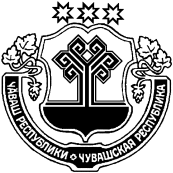 О создании    Совета профилактики правонарушений и  утверждение плана работы  Совета профилактики Сутчевского сельского поселения  на  2020 год  О создании    Совета профилактики правонарушений и  утверждение плана работы  Совета профилактики Сутчевского сельского поселения  на  2020 год  Емельянова С.Ю.глава администрации Сутчевского сельского поселения, председатель Совета профилактикиСтепанова Е.И.главный специалист-эксперт администрации Сутчевского сельского поселения, заместитель председателя Совета профилактикиГригорьева Г.М.специалист-эксперт администрации Сутчевского сельского поселения, секретарь Совета по профилактике Софронова И.Л.библиотекарь Сутчевской  сельской библиотеки МБУК «Центральная библиотечная система» Мариинско-Посадского района  Бушкова С.А..заведующая Сутчевским  ФАП  БУ «Мариинско-Посадская ЦРБ им. И.А. Геркена» (по согласованию)Васильева А.И.культорганизатор Ящеринского СДК МАУК «ЦКС Мариинско-Посадского района» Кузьмин О.В.староста д. Большое МаклашкиноВасильева Г.В.староста д. ЯщериноПетров А.Ю.лейтенант полиции, участковый уполномоченный полиции ОУУП и ПДН ОМВД России по Мариинско-Посадскому району (по согласованию)№№Наименование мероприятийСроки исполненияОтветственные1Проведение заседаний комиссии Совета профилактики правонарушений сельского поселения 1 раз в месяцПредседатель Совета профилактики2Обновление списка лиц, проживающих на территории сельского поселения, состоящих на учете в ОМВД, УИИ1 раз в кварталСпециалист поселения,ОМВД,УИИ3Проведение мероприятий по вовлечению  молодежи поселения в спортивные секции, проведение соревнований между командами деревень,  в целях пропаганды  здорового образа жизни1 раз в полугодиеПредседатель Совета профилактики Васильева А.И и Марков Б.Г  (по согласованию) 4Рассмотрение поведения лиц, состоящих на учете Совета профилактики Сутчевского сельского поселения (лиц освободившихся из мест лишения свободы, условно осужденных,  семейно-бытовых дебоширов, лиц состоящих под административным надзором)Ежемесячное приглашение состоящих на различных учетах лиц, на совет профилактикиПредседатель Совета профилактики5Информирование ОМВД о проведении в поселении праздничных мероприятий, в целях организации дежурства по охране общественного порядка По мере  проведения указанных мероприятийПредседатель Совета профилактикиОМВД, старосты (по согласованию)6Заслушивание участковых инспекторов полиции о работе по профилактике правонарушений Ежемесячно на Совете профилактикиПредседатель  Совета профилактики, ОМВД7Посещение  неблагополучных, социально - опасных  семей1 раз в полугодие, а также по мере поступления информации в поселениеГлава поселения, члены Совета профилактики, ОМВД8Выявление лиц ведущих асоциальный образ жизни, злоупотребляющих алкоголь и занимающихся  незаконной реализацией алкогольной продукции1 раз в кварталМВД совместно с  администрацией9Проведение на базе Сутчевской библиотеки  круглых столов  по профилактике совершения преступлений и правонарушений с приглашением для выступления депутатов, сотрудников ОМВД1 раз в полугодиеБиблиотекарь10Проведение сходов граждан по актуальным вопросам с разъяснением норм действующего законодательства1 раз в полугодиеГлава поселения11Обсуждение поступающих информаций по правонарушениям с                        приглашением виновных лицПо мере предоставления информацииПредседатель Совета профилактики12Обсуждение итогов работы Совета по профилактике правонарушений за истекший квартал  текущего года1 раз в кварталПредседатель Совета профилактики13Обсуждение состояния преступности на территории Сутчевского сельского поселения и разработке дополнительных мер по устранению причин и условий, способствовавших совершению, а также росту количества отдельных видов преступлений и правонарушений1 раз в годПредседатель Совета профилактики, ОМВД14Об итогах деятельности комиссии по профилактике правонарушений за 2020 год.декабрь 2020 годаПредседатель Совета профилактики15Об утверждении плана работы на 2021 годдекабрь 2020 годаПредседатель Совета профилактики